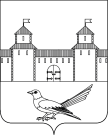 От 25.12.2015 № 822-пВ соответствии с Федеральными законами от 10.12.1995 № 196-ФЗ «О безопасности дорожного движения», от 06.10.2003 № 131-ФЗ «Об общих принципах организации местного самоуправления в Российской Федерации», от 13.07.2015 № 220-ФЗ «Об организации регулярных перевозок пассажиров и багажа автомобильным транспортом и городским наземным электрическим транспортом в Российской Федерации и о внесении изменений в отдельные законодательные акты Российской Федерации», руководствуясь ст. 32, 35, 40 Устава муниципального образования Сорочинский городской округ Оренбургской области, администрация Сорочинского городского округа постановляет: 1. Утвердить Положение о порядке установления, изменения и отмены муниципальных маршрутов регулярных перевозок на территории муниципального образования Сорочинский городской округ Оренбургской области согласно приложению.2. Настоящее постановление вступает в силу с 11.01.2016. и подлежит официальному опубликованию.3. Контроль за исполнением настоящего постановления возложить на заместителя главы администрации городского округа по оперативному управлению муниципальным хозяйством – А.А. Богданова.Глава муниципального образования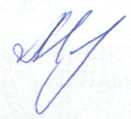 Сорочинский городской округ                                Т.П. МелентьеваРазослано: в дело; Управление ЖКХ администрации Сорочинского городского округа, прокуратуре.ПОЛОЖЕНИЕ о порядке установления, изменения и отмены муниципальных маршрутов регулярных перевозок на территории муниципального образования Сорочинский городской округ Оренбургской областиI. Общие положения1. Настоящее Положение о порядке установления, изменения, отмены муниципальных маршрутов регулярных перевозок в Сорочинском городском округе (далее – Положение) разработано в соответствии с Федеральными законами от 10.12.1995 № 196-ФЗ «О безопасности дорожного движения», от 06.10.2003 № 131-ФЗ «Об общих принципах организации местного самоуправления в Российской Федерации», от 08.11.2007 № 259-ФЗ «Устав автомобильного транспорта и городского наземного электрического транспорта», от 13.07.2015 № 220-ФЗ «Об организации регулярных перевозок пассажиров и багажа автомобильным транспортом и городским наземным электрическим транспортом в Российской Федерации и о внесении изменений в отдельные законодательные акты Российской Федерации» и определяет порядок установления, изменения и отмены муниципальных маршрутов регулярных перевозок в Сорочинском городском округе.2. Настоящее Положение разработано в целях удовлетворения потребности населения в регулярных перевозках пассажиров, повышения культуры и качества их обслуживания и обеспечения безопасности перевозки пассажиров.3. В настоящем Положении применяются следующие основные термины:оптимизация реестра муниципальных маршрутов регулярных перевозок Сорочинского городского округа – выбор наилучшего варианта схем маршрутов из множества возможных путем установления новых, изменения, отмены существующих маршрутов и (или) определение необходимого количества транспортных средств соответствующего вида, класса и вместимости для каждого муниципального маршрута регулярных перевозок (далее – маршрут);установление маршрута – включение конкретного (отдельного) маршрута в реестр муниципальных маршрутов регулярных перевозок;изменение маршрута – изменение пути следования транспортных средств между промежуточными остановочными пунктами или продление, а равно сокращение действующего маршрута от начального или конечного остановочного пункта;отмена маршрута – исключение конкретного (отдельного) маршрута из реестра муниципальных маршрутов регулярных перевозок;документ планирования регулярных перевозок – нормативный правовой акт администрации Сорочинского городского округа, устанавливающий перечень мероприятий по развитию регулярных перевозок, организация которых отнесена к компетенции администрации  Сорочинского городского округа.4. Настоящее Положение не регулирует вопросы временного прекращения, изменения  движения на участках дорог и улиц, по которым проходят маршруты, при проведении мероприятий по строительству, реконструкции, ремонту автомобильных дорог, улиц, объектов инфраструктуры наземного транспорта, искусственных сооружений, в результате стихийных бедствий природного, техногенного характера или дорожно-транспортных происшествиях.II. Порядок установления, изменения и отмены муниципальных маршрутов регулярных перевозок 5. Решение об установлении, изменении или отмене маршрутов принимает управление Жилищно-коммунального хозяйства администрации Сорочинского городского округа Оренбургской области (далее – управление ЖКХ администрации Сорочинского городского округа) в компетенцию которого входит организация транспортного обслуживания населения и создание условий для предоставления транспортных услуг населению в Сорочинском городском округе, в порядке, предусмотренном настоящим Положением.6. Основанием для установления, изменения или отмены маршрутов являются данные  пассажиропотоков, полученные при обследовании, введении в эксплуатацию новых жилых зон и массивов или их сносе, изменении дорожной и градостроительной ситуации, создании либо ликвидации крупных предприятий торговли, медицинских учреждений, спортивных объектов, баз отдыха и иных социально значимых объектов, а также на основании решения, предусмотренного документом планирования регулярных перевозок.7. Предложения по установлению, изменению или отмене маршрутов могут вноситься юридическими лицами, индивидуальными предпринимателями, участниками договора простого товарищества,                       имеющими намерение осуществлять регулярные перевозки или                       осуществляющими регулярные перевозки, а также органами исполнительной власти Оренбургской области, органами местного самоуправления (далее – инициаторы).8. Новые маршруты устанавливаются при проведении оптимизации реестра муниципальных маршрутов регулярных перевозок или при невозможности организации перевозки пассажиров путем изменения схем движения существующих маршрутов и при наличии условий, обеспечивающих безопасность движения.9. Управление ЖКХ администрации Сорочинского городского округа устанавливает требования по количеству, виду, классу, экологическим характеристикам к устанавливаемому, изменяемому муниципальному маршруту регулярных перевозок исходя из пассажиропотока, пропускной способности объектов транспортной инфраструктуры.10. Для принятия решения о целесообразности установления новых маршрутов предлагаемых инициаторами либо изменении существующих маршрутов последние представляют в управление ЖКХ администрации Сорочинского городского округа соответствующее заявление об установлении нового либо изменении существующего маршрута в Сорочинском городском округе с приложением следующих документов:пояснительной записки с технико-экономическим обоснованием целесообразности установления либо изменения  маршрута регулярных перевозок с указанием вида регулярных перевозок, максимального количества и вида транспортных средств, сведений о категории, классе, экологической характеристике транспортных средств, планируемых для работы на данном маршруте; схемы и протяженности маршрута с указанием начальных, промежуточных и конечных остановочных пунктов, согласованных с управлением ЖКХ администрации Сорочинского городского округа;перечнем улиц и автомобильных дорог, по которым предполагается движение транспортных средств между остановочными пунктами по маршруту;планируемым расписанием движения транспортных средств по маршруту.11. Основаниями для отказа в установлении новых маршрутов либо в изменении существующих маршрутов являются: 1) указание недостоверных сведений в заявлении об установлении или изменении маршрута;2) не предоставление инициатором одного или нескольких документов, предусмотренных пунктом 10 настоящего Положения;3) несоответствие обустройства остановочных пунктов маршрута требованиям, установленным национальным стандартом, нормативными правовыми актами Российской Федерации; 4) несоответствие маршрута требованиям, установленным Приказом Министерства транспорта РФ от 15 января 2014 г. N 7
"Об утверждении Правил обеспечения безопасности перевозок пассажиров и грузов автомобильным транспортом и городским наземным электрическим транспортом и Перечня мероприятий по подготовке работников юридических лиц и индивидуальных предпринимателей, осуществляющих перевозки автомобильным транспортом и городским наземным электрическим транспортом, к безопасной работе и транспортных средств к безопасной эксплуатации";5) несоответствие технического состояния улиц, автомобильных дорог местного значения, по которым проходит маршрут, и размещенных на них искусственных дорожных сооружений максимально полной массе и (или) габаритам транспортных средств, которые предлагается использовать для осуществления регулярных перевозок по данному маршруту;6) предложение о включении в состав маршрута остановочных пунктов, пропускная способность которых при условии определения ее в порядке, установленном федеральным органом исполнительной власти, осуществляющим функции по выработке государственной политики и нормативно-правовому регулированию в сфере транспорта, превышена;7) заключение комиссии по рассмотрению вопросов об организации пассажирских перевозок по муниципальным маршрутам регулярных перевозок (далее – Комиссия по организации пассажирских перевозок) о невозможности установления нового или изменении существующего маршрута.12. Основаниями для отмены маршрута являются:данные, предусмотренные в документе планирования регулярных перевозок;отсутствие потребности населения в перевозках по данному маршруту;непоступление в течение 6 месяцев в управление ЖКХ администрации Сорочинского городского округа заявок от юридических лиц, индивидуальных предпринимателей, уполномоченных участников договора простого товарищества, имеющих намерение осуществлять регулярные перевозки или осуществляющих регулярные перевозки, заявлений на право получения свидетельства об осуществлении перевозок по нерегулируемым тарифам либо на заключение муниципального контракта на выполнение работ, связанных с осуществлением регулярных перевозок по регулируемым тарифам.  13. Установление маршрута удостоверяется паспортом маршрута. 14. Для принятия решения об установлении, изменении и отмене маршрутов приказом начальника управления ЖКХ администрации Сорочинского городского округа  создается Комиссия по организации пассажирских перевозок. Заседание Комиссии по организации пассажирских перевозок проводится в течение 15 дней с даты поступления  заявления и приложенных к нему  документов. По результатам рассмотрения заявления и приложенных к нему документов Комиссия по организации пассажирских перевозок в течение одного дня составляет протокол с соответствующим заключением. 15. Решение об установлении, изменении либо отмене маршрута принимается управлением ЖКХ администрации Сорочинского городского округа не позднее 30 дней с даты поступления                  заявления и приложенных к нему документов с учетом заключения                       Комиссии по организации пассажирских перевозок. III. Заключительные положения16. Маршрут считается установленным, измененным либо отмененным со дня включения, изменения или исключения сведений                    о маршруте в реестре  муниципальных маршрутов регулярных перевозок, размещаемых на официальном портале администрации Сорочинского городского округа.Информация об установлении, изменении, отмене маршрута также размещается в виде специальных объявлений в транспортных средствах, на автовокзалах, автостанциях и остановочных пунктах за десять дней до начала  осуществления движения по устанавливаемому, изменяемому маршруту, отмены  маршрута.17. Начало движения по вновь устанавливаемому маршруту может быть осуществлено перевозчиком при наличии муниципального контракта на выполнение работ, связанных с осуществлением регулярных перевозок по регулируемым тарифам либо свидетельства об осуществлении перевозок по нерегулируемым тарифам.18. Управление ЖКХ администрации Сорочинского городского округа уведомляет о принятии решения об отмене маршрута юридическое лицо, индивидуального предпринимателя, уполномоченного участника договора простого товарищества, осуществляющих регулярные перевозки по соответствующему маршруту, не позднее 180 дней до даты вступления указанного решения в силу.Администрация Сорочинского городского округа Оренбургской областиП О С Т А Н О В Л Е Н И Е Об утверждении Положения о порядке установления, изменения и отмены муниципальных маршрутов регулярных перевозок на территории муниципального образования Сорочинский городской округ Оренбургской областиПриложение к постановлению администрации Сорочинского городского округаот 25.12.2015 №822-п